Milé naše deti, Srdečne Vás pozdravujeme a veríme, že ste mali krásne veľkonočné sviatky. Dievčatá boli vyšibané, vyoblievané a chlapci za odmenu dostali krásne veľkonočné vajíčka. Veríme, že nás čaká ďalší krásny týždeň a my ho prežijeme občas v prírode, záhrade alebo u našich starých rodičov. Ivetka a Deniska si pre Vás pripravili ďalšie aktivity, v rámci školy doma  ktoré môžete využiť s rodičmi, súrodencami a starými rodičmi. Pozdravujeme  Vás Deniska a Ivetka https://www.youtube.com/watch?v=rRTAuieG9CwPohybová hra semafór spočíva v tom že počas používania farebných klobúčikov vedieme k tomu aby sa naučili používať semafór na ceste zelený klobúčik znamená ideš, červený znamená stop na ceste a napríklad modrí sadni si https://www.youtube.com/watch?v=b7hUYxLheLsrozcvička pre najmenšie deti, detičky sa v kratkom videjku rozcvičujú za prítomnosti zvieratiek podľa ktorých deti napodobňujú ich pohybyhttps://www.youtube.com/watch?v=08hQvnxLjVsNajoblúbenejšia rozcvička našich detí prostredníctvom precvičovateľky Fíhy https://www.youtube.com/watch?v=nju0AVFwLV0prescvičovanie tela prostrednictvom mamičky a jej detičiek aj takto sa môžete doma zabavitťOmaľovánky šport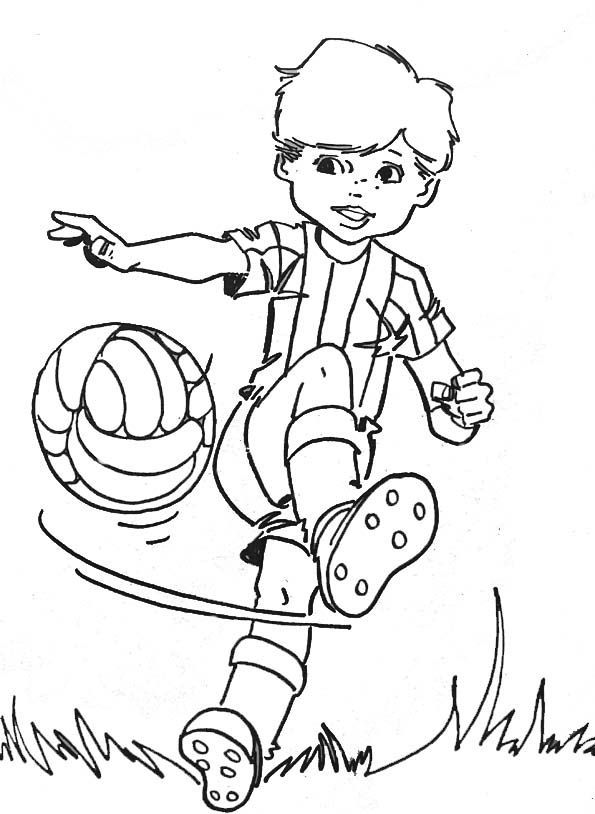 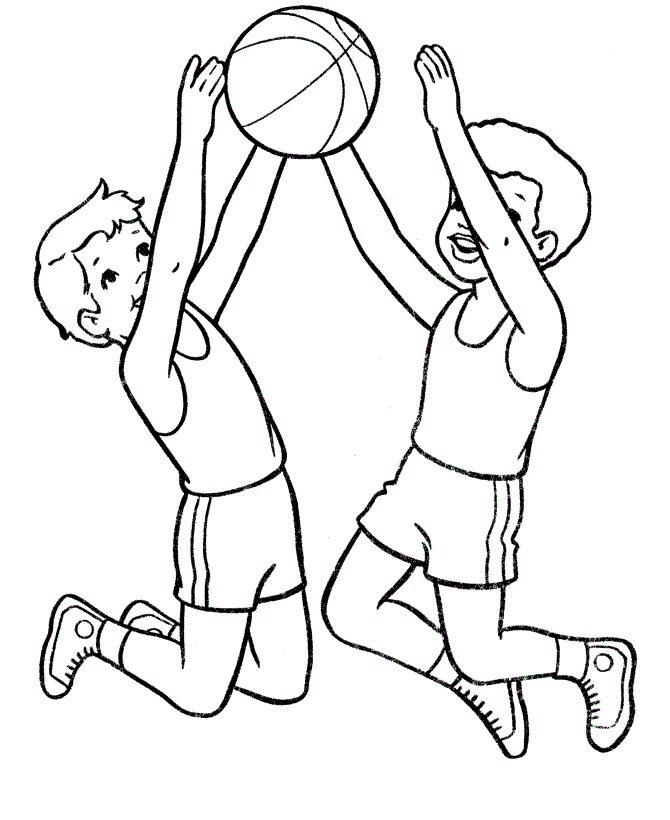 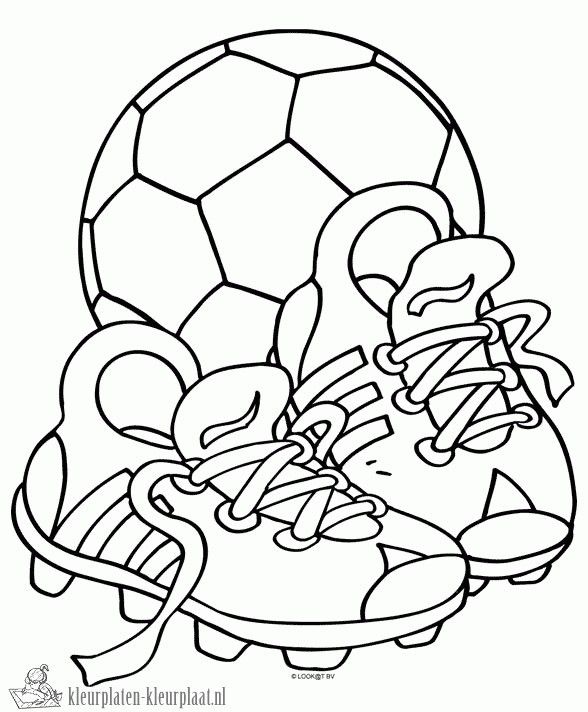 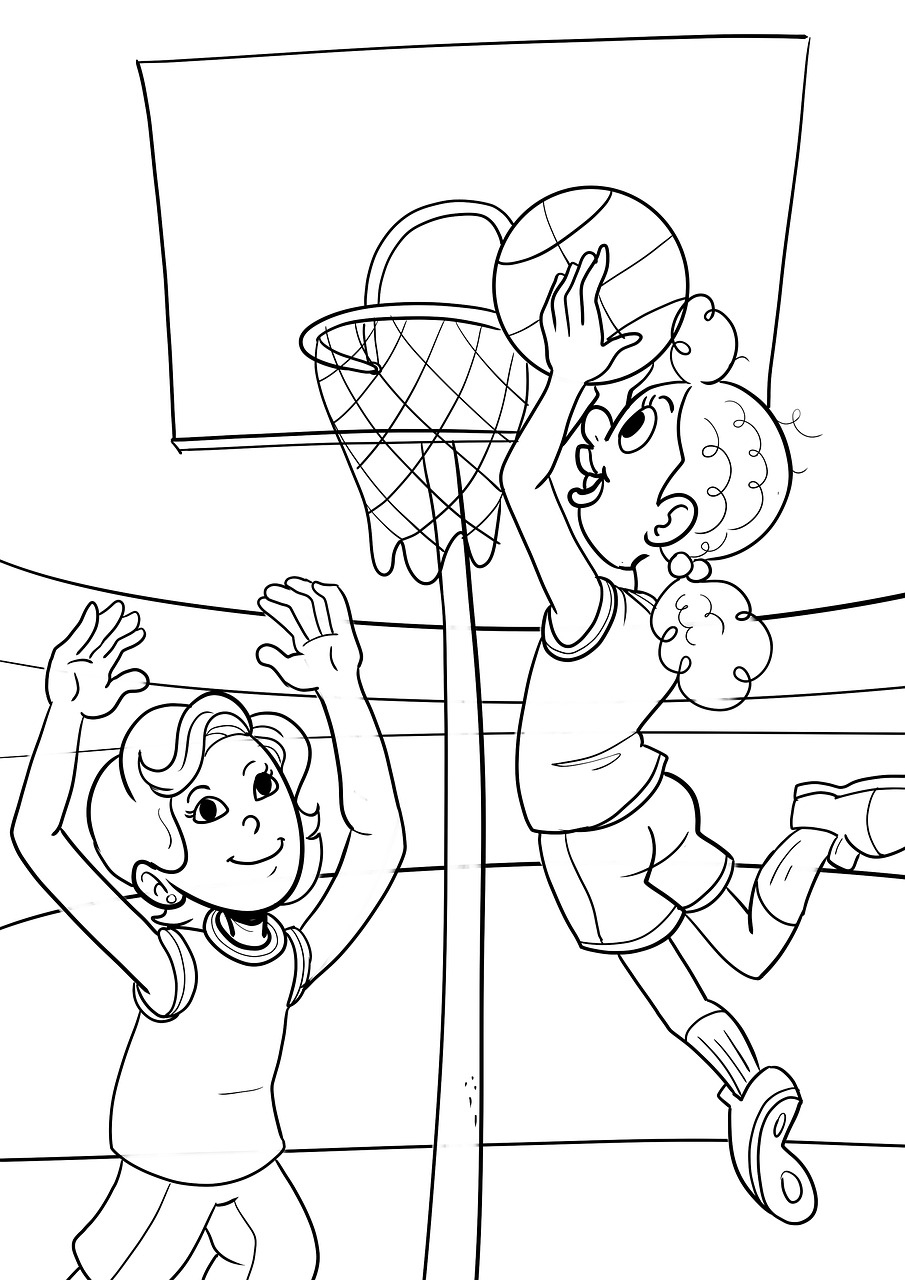 